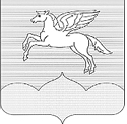 МУНИЦИПАЛЬНОЕ ОБРАЗОВАНИЕГОРОДСКОЕ ПОСЕЛЕНИЕ «ПУШКИНОГОРЬЕ»ПУШКИНОГОРСКОГО РАЙОНА ПСКОВСКОЙ ОБЛАСТИ181370, р.п. Пушкинские Горы, ул. Пушкинская, д.42,  Телефакс (8-1146) 2-30-21 ЗАКЛЮЧЕНИЕо результатах публичных слушаний по проекту решения                          «О внесении дополнения   в Устав  муниципального образования городского поселения «Пушкиногорье»  рп.  Пушкинские Горы                                                                           31.08.2020г. В соответствии с Постановлением главы муниципального образования городского поселения «Пушкиногорье» № 11 от 31.07.2020г. «О проведении публичных (общественных) слушаний»,  проведены публичные слушания по проекту Решения Собрания депутатов городского поселения «Пушкиногорье» «О внесении дополнения в Устав  муниципального образования городского поселения «Пушкиногорье».Постановление главы муниципального образования городского поселения «Пушкиногорье» № 11  от 31.07.2020г. «О проведении публичных (общественных) слушаний» было размещено на информационном стенде Администрации городского поселения «Пушкиногорье» и на официальном сайте Администрации городского поселения «Пушкиногорье».Проект Решения Собрания депутатов городского поселения «Пушкиногорье» «О внесении дополнения в Устав  муниципального образования городского поселения «Пушкиногорье»  опубликован на официальном сайте Администрации городского поселения «Пушкиногорье».Дата и время проведения публичных слушаний: 31 августа 2020 года в                          18час.00мин. в помещении Администрации городского поселения «Пушкиногорье», находящегося по адресу: рп Пушкинские Горы,                           ул. Пушкинская, д.42, кабинет 1.Количество участников слушаний, согласно регистрации – 5 (пять).По результатам публичных слушаний по проекту Решения Собрания депутатов городского поселения «Пушкиногорье» «О внесении дополнения  в Устав  муниципального образования городского поселения «Пушкиногорье» РЕШЕНО:1. Публичные слушания по проекту Решения Собрания депутатов городского поселения «Пушкиногорье» «О внесении дополнения  в Устав  муниципального образования городского поселения «Пушкиногорье» считать состоявшимися.2. Одобрить проект Решения Собрания депутатов городского поселения «Пушкиногорье» «О внесении дополнения в Устав  муниципального образования городского поселения «Пушкиногорье» 3. Направить проект Решения Собрания депутатов городского поселения «Пушкиногорье» «О внесении дополнения  в Устав  муниципального образования городского поселения «Пушкиногорье»  на утверждение Собранию депутатов городского поселения «Пушкиногорье».4. Протокол публичных слушаний по рассмотрению проекта Решения Собрания депутатов городского поселения «Пушкиногорье» «О внесении дополнения  в Устав  муниципального образования городского поселения «Пушкиногорье» разместить на информационном стенде Администрации городского поселения «Пушкиногорье» и на официальном сайте Администрации городского поселения «Пушкиногорье».                                                         И.п.главы муниципального образованиягородское поселение«Пушкиногорье»                                    Н.Ю.Юркив  Секретарь                                                                                    А.В.Кузнецова 